6601Papierhandtuchspender für Wandmontage, für 750 TücherArt. 6601 AusschreibungstextPapierhandtuchspender für Wandmontage. 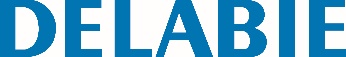 Mit Schloss und gleichschließendem DELABIE Schlüssel. Mit Kontrollfenster. Volumen: 750 Blatt. Materialstärke: 1 mm. Edelstahl hochglanzpoliert. Maße: 130 x 275 x 450 mm. Papierhandtücher Zickzack-Faltung separat erhältlich: 1 Paket à 180 Blatt (Art. 6606). Maße der Papierhandtücher: entfaltet 230 x 250 mm, gefaltet 115 x 250 mm. 10 Jahre Garantie.